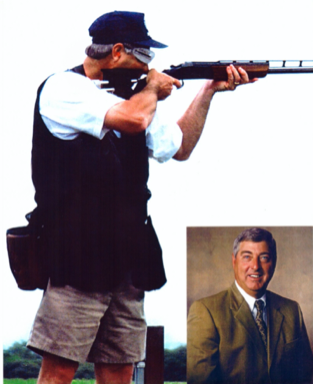 James Kiddy2003A native of the Rock Hill community in Alcorn County, Mississippi, James, also known as “The Flash” to his hunting buddies, was an avid bird hunter.  As the number of quail begin to decline, James turned to the only logical alternative to satisfy his appetite of wing shooting, and that was clay targets.  He registered his first targets in 1986 at what was known as the Farmington Hunting & Fishing Club at Corinth.  Within a couple of years, James moved to Arkansas because of his job and continued to register targets at the closest club to his new home, the Remington Gun Club in Lonoke.  Once in Arkansas, James became a cornerstone of the Arkansas State Trapshooting Federation.  Regardless of the size of the shoot or location, James has shot and worked at every club in the state at one time or another.  As a life member, he most generously supported the sport financially, and his tireless work and devotion to the Federation is an inspiration to us all.  James begin his political service by serving as Federation President in 1991.  In 1992, he was elected Vice-President, and in 1993 he was elected as the Director-at-Large.  From 1994 until 1997, James held the office of ATA Alternate Delegate.  Beginning in 1997, he was elected ATA Delegate and has served in that office for a total of six terms to date.  James was the Arkansas State Doubles Champion in 1995 and was the Runner-Up Handicap Champion that same year.  He has been on the State Team ten times starting in 1992.  At the Arkansas State Shoots, James has won his Class in the Singles in 1989 and 1990, the Doubles in 1993, 1994, and 1999, and was the long-yardage winner in both the Handicap race and the Preliminary Handicap in 1996.  He won his Class in the High All-Around in 1995 (State), 1998 (Open), and 1999 (State).  James has taken eleven out-of-state trophies at state shoots in Louisiana, Oklahoma, Missouri, Mississippi, and Florida, including the 2001 Open Preliminary Doubles Champion at the Mississippi State Shoot in Corinth with a 98 and the 1988 Preliminary Handicap Runner-Up Champ at the Silver Dollar Gun Club with a 99.  James has won four Class trophies in Singles and Doubles, and a yardage trophy at the Southwest, Spring, and Midwest Satellite Grands.